Ф.И.О. учителя Солонинова Т.В.Предмет Английсский языкКласс 6  «З»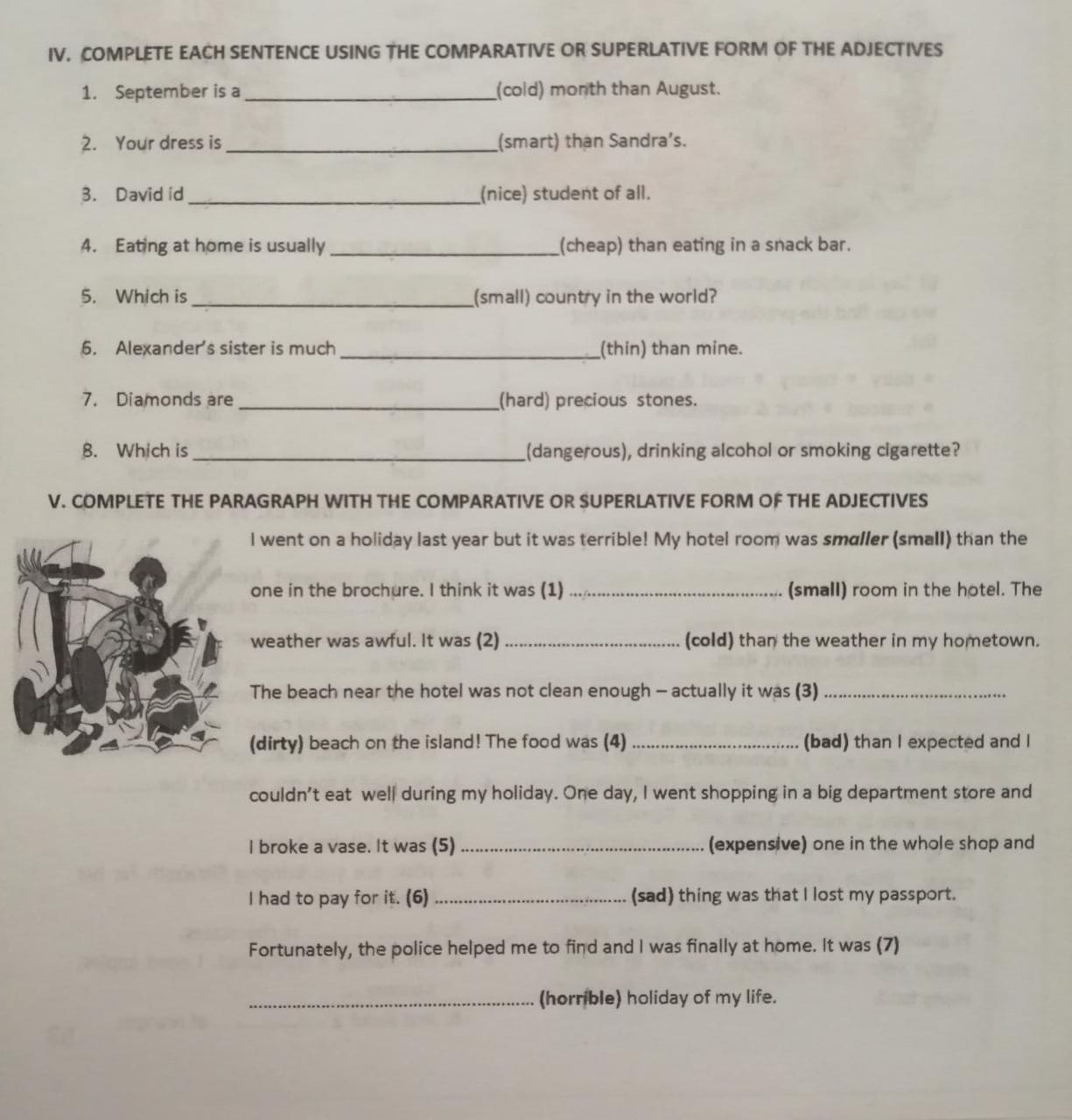 № п/пДатаТемаТемаРесурсДомашнее заданиеФорма отчета№ п/пДатапланфактРесурсДомашнее заданиеФорма отчета120.04Еда и питьеЕда и питье1. Английский язык» (6 класс Авторы: Ю.Е. Ваулина, Д.Дули)стр 86 № 3 ,правило ичисляемые и неисчисляемые существительныеСловастр 86 номер 1 (выучить)стр. 87 №4 письменноtanuchantvntv@yandex.ru221.04Что в меню?Что в меню?1. Английский язык» (6 класс Авторы: Ю.Е. Ваулина, Д.Дули)с. 88 № 1.2Рабочая тетрадьстр. 53 № 2стр.54 № 1tanuchantvntv@yandex.ru321.04Давай готовитьДавай готовить1. Английский язык» (6 класс Авторы: Ю.Е. Ваулина, Д.Дули)с. 90  № 1.2Рабочая тетрадьстр. 57 № 1,2,3tanuchantvntv@yandex.ru